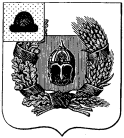 Совет депутатов Александро-Невского городского поселения Александро-Невского муниципального районаРязанской областиСовет депутатов городского поселенияР Е Ш Е Н И Е О назначении опроса граждан на территории Александро-Невского городского поселенияВ соответствии с Конституцией Российской Федерации, Федеральным законом от 06.10.2003 N 131-ФЗ "Об общих принципах организации местного самоуправления в Российской Федерации", решением Совета депутатов Александро-Невского городского поселения от13.08.2019 г. № 103/1 «Об утверждении Положения о порядке назначения и проведения опроса граждан в муниципальном образовании -  Александро-Невское городское поселение Александро-Невского муниципального района», руководствуясь Уставом муниципального образования – Александро-Невское городское поселение Александро-Невского муниципального района, Совет депутатов Александро-Невского городского поселения РЕШИЛ:1. Назначить проведение опроса граждан Александро-Невского городского поселения, в целях выявления мнения населения.2. Установить:2.1. Дату начала проведения опроса граждан с 1 сентября 2019 года дату окончания проведения опроса 20 сентября 2019 года;2.2. Срок проведения опроса 20 дней, в дневной период времени с 8-00 до 19-00 часов.2.3. Формулировку вопросов, предлагаемых при проведении опроса граждан поселении (Приложение № 1);2.4. Методику проведения опроса граждан в форме заполнения опросных листов по месту жительства опроса (Приложение № 2);2.5. Форму опросного листа для жителей Александро-Невского городского поселения (Приложение № 3).2.6. Минимальную численность жителей Александро-Невского городского поселения, участвующих в опросе – 215 человек.3. Утвердить состав комиссии по проведению опроса граждан Александро-Невского городского поселения (Приложение № 4).4. Опубликовать настоящее решение в Информационном бюллетене Александро-Невского городского поселения и разместить на официальном сайте администрации Александро-Невского городского поселения.3. Настоящее решение вступает в силу со дня его официального опубликования.Глава Александро-Невского городскогопоселения, председатель Совета депутатовАлександро-Невского городского поселения                                                      В.А. УшаковаПриложение № 1 к решению Совета депутатов Александро-Невского городского поселенияот 13.08.2019  г. № 103/2Вопросы, предлагаемые при проведении опроса граждан  Александро-Невского городского поселенияСогласны ли Вы с необходимостью строительства, проведением капитального ремонта и приобретением данных объектов:Строительство пристройки к зданию МБДОУ «Детский сад № 14 р. п. Александро-Невский» на 60 мест;Строительство спортивной площадки в р. п.  Александро-Невский;Капитальный ремонт здания МБУ ДО «Детско-юношеская спортивная школа» в р. п. Александро-Невский;Капитальный ремонт здания МБУ ДО «Александро-Невская музыкальная школа»;Капитальный ремонт здания детского сада № 2 в р.п. Александро-Невский;Приобретение автобуса (ford transit) для детской юношеской спортивной школы;Приобретение автобуса (iveko) для Александро-Невской общеобразовательной школы;Приобретение автобуса (ПАЗ 320540-12) для Александро-Невского дворца культуры.Приложение № 2к решению Совета депутатов Александро-Невского городского поселенияот 13.08.2019  г. № 103/2Методика проведения опроса гражданЦель опроса: выявление мнения населения Александро-Невского городского поселения и его учет при принятии решения при строительстве, проведении капитального ремонта и приобретении объектов.Инициатор опроса: Администрация Александро-Невского городского поселения.Организатор проведения опроса: комиссия по проведению опроса.В опросе имеют право участвовать граждане р. п. Александро-Невский, обладающие избирательным правом. Граждане участвуют в опросе лично. Каждый житель, участвующий в опросе, имеет только один голос.Метод проведения опроса: путем подворного обхода, где граждане лично проставляют подписи.Опрос проводится путем заполнения опросных листов установленного образца. Заполненные опросные листы передаются членам комиссии по проведению опроса.Обработка результатов опроса проводится путем подсчета количества вариантов ответов, выбранных респондентами на вопросы анкеты, с последующим определением доли респондентов, имеющих одинаковые мнения по каждому вопросу анкеты. Обработка и установление результатов опроса граждан производится в течение следующего рабочего дня с даты проведения опроса.Приложение № 3к решению Совета депутатов Александро-Невского городского поселенияот 13.08.2019  г. № 103/2Регистрационный лист опроса граждан на территории Александро-Невского городского поселения Александро-Невского муниципального района Рязанской области по вопросу: «Согласны ли Вы с необходимостью строительства, проведением капитального ремонта и приобретением данных объектов:1.Строительство пристройки к зданию МБДОУ «Детский сад № 14 р. п. Александро-Невский» на 60 мест;2.Строительство спортивной площадки в р. п.  Александро-Невский;3.Капитальный ремонт здания МБУ ДО «Детско-юношеская спортивная школа» в р. п. Александро-Невский;4.Капитальный ремонт здания МБУ ДО «Александро-Невская музыкальная школа»;5.Капитальный ремонт здания детского сада № 2 в р.п. Александро-Невский;6.Приобретение автобуса (ford transit) для детской юношеской спортивной школы;7.Приобретение автобуса (iveko) для Александро-Невской общеобразовательной школы;8.Приобретение автобуса (ПАЗ 320540-12) для Александро-Невского дворца культуры.Приложение № 4к решению Совета депутатов Александро-Невского городского поселенияот 13.08.2019  г. № 103/2Состав комиссии по проведению опроса граждан Александро-Невского городского поселенияот  13 августа 2019 г.               р. п. Александро-Невский                  № 103/2ФамилияИмяОтчествоДата рожденияМесто жительстваСогласие на обработку персональных данныхПодпись о согласииДаю согласие оператору, ответственному за проведение опроса, на обработку (любое действие (операцию) или совокупность действий (операций), совершаемых с использованием средств автоматизации или без использования таких средств, включая сбор, запись, систематизацию, накопление, хранение, уточнение, (обновление, изменение), извлечение, использование, передачу (распространение, предоставление, доступ), блокирование, удаление, уничтожение) своих персональных данных. Настоящее согласие действует со дня его подписания до дня отзыва в письменной форме.Гущина Татьяна Николаевназаместитель главы Александро-Невского  муниципального района – председатель комиссии(по согласованию)Целикова Екатерина Анатольевнауправляющий делами администрации Александро-Невского муниципального района – заместитель председателя (по согласованию)Шлыкова Алина Андреевнаспециалист 1 категории администрации Александро-Невского городского поселения - секретарьЧлены комиссии:Федотова Татьяна Федоровнаначальник управления образования и молодежной политики (по согласованию)Севостьянова Наталья Анатольевнаначальник управления культуры (по согласованию)Павлова Татьяна Ивановнаначальник отдела экономики и имущественных отношений (по согласованию)Вычикова Елена Викторовнадепутат Совета депутатов Александро-Невского городского поселения